ČSS, z.s. – sportovně střelecký klubOstroj OpavaC – 0004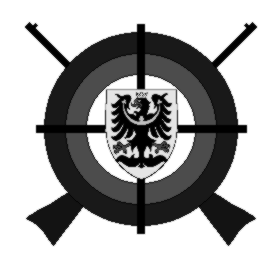 VÝSLEDKOVÁ LISTINASTŘELECKÉ SOUTĚŽEJARNÍ CENA OPAVYLM 60, SM 60, SM 3x20 a LM 3x40Opava, neděle 9. května 2021Druh soutěže:				Jarní cena OpavyDatum soutěže:				neděle 9. 5. 2021Místo konaní: 				střelnice Sv. Anna v OpavěPořadatel:				ČSS, z. s. - sportovně střelecký klub Ostroj OpavaOrganizační výbor soutěže:Ředitel:					Jiří Krečmer Hlavní rozhodčí:					Pavlína Krečmerová		rozhodčí č. A1541      PHK:						           Ing. Jiří Krečmer		rozhodčí č. B1641						           Vlasta Zatloukalová		rozhodčí č. B0402RPČ:                          					David Tesař			rozhodčí č. C1916				              Mgr. Gabriela Ženatá		rozhodčí č. C1440					 Disciplína:	LM 60Kategorie:	MužiDisciplína:	SM 60Kategorie:	Dorostenci, dorostenkyDisciplína:	SM 3x20Kategorie:	Dorostenci, dorostenkyDisciplína:	LM 3x40Kategorie:	Muži, junioři, juniorkyFinále:	LM 3x40V Opavě 9. 5. 2021                                                                                                       Jiří Krečmer                                                                                                             předsedaTato soutěž je podporována:          - Magistrátem města Opavy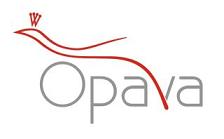 Další sponzoři: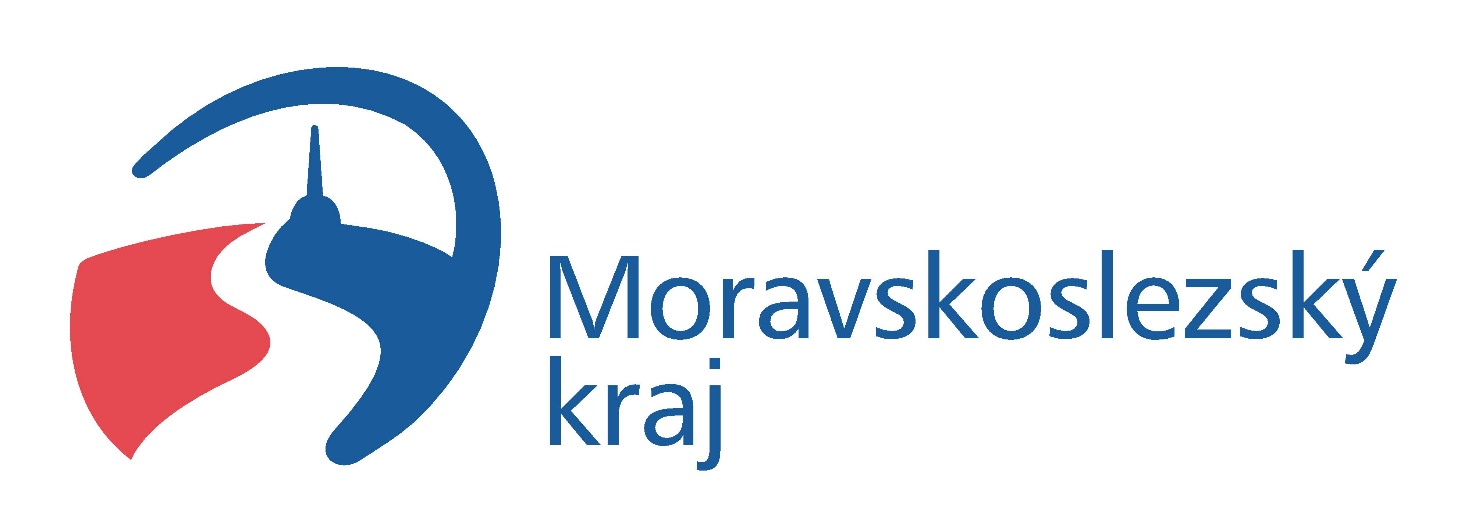 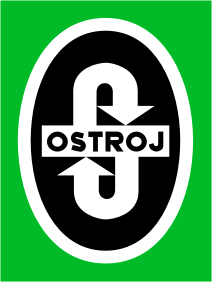 P.Příjmení jménoOrg.Průk.Nar.L1L2L3L4L5L6Cel.C1HANKE Lukáš00044010020029795961009997584242KYČERKA M.0034393101960979897989697583283HLAVÁČEK S.0162056571954969795969997580244VILKUS Jan0034004211955939795989595573175KAPICA Rudolf0328042611958939297959297566136GEBAUER Vilém0079005711961919498939390559167ROMAN Vladimír0034004151963949292929493557118ROMAN Václav0034004161965949691928992554149TESAŘ David0034390581979939095969090554910HRBÁČ Josef0034004231953909195939193553811KOTLÁŘ Pavel003400414195584929195969255010P.Příjmení jménoOrg.Průk.Nar.L1L2L3L4L5L6Cel.C1KATZ Klaudie0079399672005100991001009998596352PRUSEK Milan00794105320049899100999797590353HRTÁNKOVÁ M.0079411882004939796989797578194KLÁSEK Václav0079436502008989895969692575155HUDYMAČ J.0004417062003999495959695574166KAPSOVÁ H.0079436552006999595929696573167PIŇOSOVÁ M.0079422032008989496939596572208KURKA Jan0079438852005969495939796571189NOVÁK Matěj00044170420039692969694955691810PETEREK Pavel00044350520059290959392935551211JAROŠOVÁ A.0079426182007978997899289553712MATÝSEK V.00794365620079089899393955491113NÁBĚLEK Jan0004435102008929088908986535914GAVENDOVÁ E.00044418320068684837875864924P.JménoOrg.Průk.Nar.K1K2L1L2S1S2Cel.C1PROCHÁZKOVÁ A.0123410212003909395968890552102DE GREGORIO S.012340714200487889594818452983PETEREK Pavel00044350520058289879075664892P.JménoOrg.Průk.Nar.K1K2K3K4L1L2L3L4S1S2S3S4Cel.C1PRUSEK M.00794105320049895979493989698969693941148352HANKE L.00044010020029694979699989898919594881144313HRTÁNKOVÁ 00794118820048996979696959596929090851117234KATZ Klaudie00793996720059594979697989998818386721096365HUDYMAČ J.00044170620039293898993979497819090881093156NOVÁK Matěj00044170420078783918496939796828580871061187GEBAUER V.00790057119619087909192959593748279781046138ROMAN V.003400416196591898979879094930000DNF1. místo1.2.3.4.5.6.7.8.9.10.11.12.13.FinálePrusek Milan49,8100,5150,9203,2253,7304,7354,3404,6414,5423,7432,2441,2451,2451,249,850,750,452,350,551,049,650,39,99,28,59,010,010,210,710,210,610,210,09,99,79,99,28,59,010,010,69,710,610,010,010,49,810,410,210,410,010,710,110,99,59,89,59,610,110,69,910,410,010,29,310,39,510,410,39,310,410,22. místoKatz Klaudie49,299,8148,8199,6250,0301,5350,1399,8410,0419,6430,0440,2448,549,250,649,050,850,451,548,649,710,29,610,410,28,39,710,69,810,210,510,410,39,010,29,610,410,28,39,610,58,910,39,810,210,310,410,19,010,410,210,210,38,69,99,410,59,410,09,810,310,510,710,410,010,510,110,110,38,99,73. místoHrtánková Marie47,797,3147,9200,5251,0301,1345,6394,8404,2414,8424,8433,647,749,650,652,650,550,144,549,29,410,610,08,89,38,910,310,310,610,18,910,79,410,610,08,899,49,910,510,310,17,610,010,410,610,110,69,910,19,39,39,710,49,710,39,99,39,39,19,310,310,610,99,810,59,410,14. místoHanke Lukáš48,896,8145,7196,8248,1300,1348,5395,5404,0412,8423,048,848,048,951,151,352,048,447,08,58,810,29,99,39,910,610,710,510,29,88,58,810,210,510,010,610,310,110,29,39,89,79,110,58,810,010,79,79,79,59,68,210,710,210,39,49,39,210,09,710,710,310,39,88,45. místoHudymač Jakub48,596,1142,1192,7240,9285,5333,1381,3391,4401,848,547,646,050,648,244,647,648,210,110,410,110,39,79,810,29,910,110,310,110,49,18,67,610,110,38,710,39,59,89,99,610,79,97,89,99,99,910,59,49,78,49,68,98,99,68,39,710,39,48,68,49,66. místoNovák Matěj34,984,6122,0169,3219,0269,1311,3356,9364,434,949,737,447,349,750,142,245,67,55,310,19,19,39,08,98,87,87,56,89,89,010,410,110,98,09,48,710,36,59,39,89,89,09,65,510,26,69,410,310,68,310,28,69,36,28,910,59,98,18,67. místoGebauer Vilém47,184,3131,5180,6228,8278,4307,5344,747,137,247,249,148,249,629,137,28,29,99,010,99,810,64,77,59,810,09,89,39,710,03,59,59,38,69,59,210,89,84,73,210,10,08,99,99,19,710,28,49,78,710,09,88,89,56,08,6